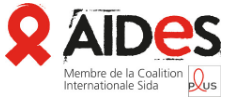 Communiqué de presseSous embargo jusqu’au jeudi 21 mars 2018Sous embargo jusqu’au jeudi 21 mars 2018
AIDES et TBWA\Paris crÉent un symbole pour dÉnoncer l’homophobie, 
PARCE QUE LUTTER CONTRE L’HOMOPHOBIE, C’EST AUSSI FAIRE RECULER LE SIDA
AIDES et TBWA\Paris crÉent un symbole pour dÉnoncer l’homophobie, 
PARCE QUE LUTTER CONTRE L’HOMOPHOBIE, C’EST AUSSI FAIRE RECULER LE SIDA
AIDES et TBWA\Paris crÉent un symbole pour dÉnoncer l’homophobie, 
PARCE QUE LUTTER CONTRE L’HOMOPHOBIE, C’EST AUSSI FAIRE RECULER LE SIDA
AIDES et TBWA\Paris crÉent un symbole pour dÉnoncer l’homophobie, 
PARCE QUE LUTTER CONTRE L’HOMOPHOBIE, C’EST AUSSI FAIRE RECULER LE SIDA
AIDES et TBWA\Paris crÉent un symbole pour dÉnoncer l’homophobie, 
PARCE QUE LUTTER CONTRE L’HOMOPHOBIE, C’EST AUSSI FAIRE RECULER LE SIDA
AIDES et TBWA\Paris crÉent un symbole pour dÉnoncer l’homophobie, 
PARCE QUE LUTTER CONTRE L’HOMOPHOBIE, C’EST AUSSI FAIRE RECULER LE SIDA« L’homophobie frappe toujours, porter ce pansement c’est la dénoncer ! », c’est  le nouveau message de sensibilisation de AIDES pour lutter contre les violences homophobes.L’association rappelle que lutter contre l’homophobie c’est aussi faire reculer le sida.L’homophobie frappe toujours. On recense encore en France une agression physique homophobe et transphobe toutes les 33 heures et une agression verbale toutes les huit heures*. Elles commencent dès la cour d’école, et se poursuivent tout au long de la vie, au sein de la famille, en milieu professionnel, dans l’espace public, les médias et même les administrations... Ces agressions empêchent chaque année des milliers de personnes de vivre pleinement leur identité. La stigmatisation entrave l’accès à la prévention et aux soins, notamment en matière de santé sexuelle. Les LGBTphobies sont donc un terreau plus que fertile pour le développement des infections sexuellement transmissibles et de l’épidémie de VIH. Cela doit cesser.Face à la gravité et à l’urgence de cette situation, AIDES et son agence TBWA\Paris lancent une opération virale : #LHomophobieFrappeToujours. Au cœur de l’opération, offerte par l’agence, le pansement Rainbow devient un symbole de lutte contre l’homophobie et de solidarité aux victimes.La mécanique s’appuie dans un premier temps sur un dispositif RP invitant les influenceurs à porter ce pansement en signe de soutien. En parallèle, un ensemble d’outils digitaux sur Facebook, Instagram et Twitter permettront au grand public de se mobiliser pour créer un mouvement de solidarité nationale et condamner  l’homophobie, et avec elle, agir sur l’épidémie de sida.
Pour comprendre la mécanique de l’opération plus en détail, découvrez la vidéo.*Source : Ministère de l’Intérieur – novembre 2018CREDITSAnnonceur : AIDESAgence : TBWA\PARISResponsables annonceur : Nathalie Gautier, Anne-Charlotte Chéron, Charmaine Da Costa SoaresResponsables agence : Anne Vincent, Véronique Fourniotakis, Chloé Loison, Margaux WaninDirecteurs de la Création : Benjamin Marchal, Faustin ClaverieConcepteur-Rédacteur : David PhilipDirecteur Artistique : Olivier MularskiHead of Social Media: Jacquelin Guillaume-DuverneDirecteur technique: Ivan Zindovic« L’homophobie frappe toujours, porter ce pansement c’est la dénoncer ! », c’est  le nouveau message de sensibilisation de AIDES pour lutter contre les violences homophobes.L’association rappelle que lutter contre l’homophobie c’est aussi faire reculer le sida.L’homophobie frappe toujours. On recense encore en France une agression physique homophobe et transphobe toutes les 33 heures et une agression verbale toutes les huit heures*. Elles commencent dès la cour d’école, et se poursuivent tout au long de la vie, au sein de la famille, en milieu professionnel, dans l’espace public, les médias et même les administrations... Ces agressions empêchent chaque année des milliers de personnes de vivre pleinement leur identité. La stigmatisation entrave l’accès à la prévention et aux soins, notamment en matière de santé sexuelle. Les LGBTphobies sont donc un terreau plus que fertile pour le développement des infections sexuellement transmissibles et de l’épidémie de VIH. Cela doit cesser.Face à la gravité et à l’urgence de cette situation, AIDES et son agence TBWA\Paris lancent une opération virale : #LHomophobieFrappeToujours. Au cœur de l’opération, offerte par l’agence, le pansement Rainbow devient un symbole de lutte contre l’homophobie et de solidarité aux victimes.La mécanique s’appuie dans un premier temps sur un dispositif RP invitant les influenceurs à porter ce pansement en signe de soutien. En parallèle, un ensemble d’outils digitaux sur Facebook, Instagram et Twitter permettront au grand public de se mobiliser pour créer un mouvement de solidarité nationale et condamner  l’homophobie, et avec elle, agir sur l’épidémie de sida.
Pour comprendre la mécanique de l’opération plus en détail, découvrez la vidéo.*Source : Ministère de l’Intérieur – novembre 2018CREDITSAnnonceur : AIDESAgence : TBWA\PARISResponsables annonceur : Nathalie Gautier, Anne-Charlotte Chéron, Charmaine Da Costa SoaresResponsables agence : Anne Vincent, Véronique Fourniotakis, Chloé Loison, Margaux WaninDirecteurs de la Création : Benjamin Marchal, Faustin ClaverieConcepteur-Rédacteur : David PhilipDirecteur Artistique : Olivier MularskiHead of Social Media: Jacquelin Guillaume-DuverneDirecteur technique: Ivan Zindovic« L’homophobie frappe toujours, porter ce pansement c’est la dénoncer ! », c’est  le nouveau message de sensibilisation de AIDES pour lutter contre les violences homophobes.L’association rappelle que lutter contre l’homophobie c’est aussi faire reculer le sida.L’homophobie frappe toujours. On recense encore en France une agression physique homophobe et transphobe toutes les 33 heures et une agression verbale toutes les huit heures*. Elles commencent dès la cour d’école, et se poursuivent tout au long de la vie, au sein de la famille, en milieu professionnel, dans l’espace public, les médias et même les administrations... Ces agressions empêchent chaque année des milliers de personnes de vivre pleinement leur identité. La stigmatisation entrave l’accès à la prévention et aux soins, notamment en matière de santé sexuelle. Les LGBTphobies sont donc un terreau plus que fertile pour le développement des infections sexuellement transmissibles et de l’épidémie de VIH. Cela doit cesser.Face à la gravité et à l’urgence de cette situation, AIDES et son agence TBWA\Paris lancent une opération virale : #LHomophobieFrappeToujours. Au cœur de l’opération, offerte par l’agence, le pansement Rainbow devient un symbole de lutte contre l’homophobie et de solidarité aux victimes.La mécanique s’appuie dans un premier temps sur un dispositif RP invitant les influenceurs à porter ce pansement en signe de soutien. En parallèle, un ensemble d’outils digitaux sur Facebook, Instagram et Twitter permettront au grand public de se mobiliser pour créer un mouvement de solidarité nationale et condamner  l’homophobie, et avec elle, agir sur l’épidémie de sida.
Pour comprendre la mécanique de l’opération plus en détail, découvrez la vidéo.*Source : Ministère de l’Intérieur – novembre 2018CREDITSAnnonceur : AIDESAgence : TBWA\PARISResponsables annonceur : Nathalie Gautier, Anne-Charlotte Chéron, Charmaine Da Costa SoaresResponsables agence : Anne Vincent, Véronique Fourniotakis, Chloé Loison, Margaux WaninDirecteurs de la Création : Benjamin Marchal, Faustin ClaverieConcepteur-Rédacteur : David PhilipDirecteur Artistique : Olivier MularskiHead of Social Media: Jacquelin Guillaume-DuverneDirecteur technique: Ivan Zindovic« L’homophobie frappe toujours, porter ce pansement c’est la dénoncer ! », c’est  le nouveau message de sensibilisation de AIDES pour lutter contre les violences homophobes.L’association rappelle que lutter contre l’homophobie c’est aussi faire reculer le sida.L’homophobie frappe toujours. On recense encore en France une agression physique homophobe et transphobe toutes les 33 heures et une agression verbale toutes les huit heures*. Elles commencent dès la cour d’école, et se poursuivent tout au long de la vie, au sein de la famille, en milieu professionnel, dans l’espace public, les médias et même les administrations... Ces agressions empêchent chaque année des milliers de personnes de vivre pleinement leur identité. La stigmatisation entrave l’accès à la prévention et aux soins, notamment en matière de santé sexuelle. Les LGBTphobies sont donc un terreau plus que fertile pour le développement des infections sexuellement transmissibles et de l’épidémie de VIH. Cela doit cesser.Face à la gravité et à l’urgence de cette situation, AIDES et son agence TBWA\Paris lancent une opération virale : #LHomophobieFrappeToujours. Au cœur de l’opération, offerte par l’agence, le pansement Rainbow devient un symbole de lutte contre l’homophobie et de solidarité aux victimes.La mécanique s’appuie dans un premier temps sur un dispositif RP invitant les influenceurs à porter ce pansement en signe de soutien. En parallèle, un ensemble d’outils digitaux sur Facebook, Instagram et Twitter permettront au grand public de se mobiliser pour créer un mouvement de solidarité nationale et condamner  l’homophobie, et avec elle, agir sur l’épidémie de sida.
Pour comprendre la mécanique de l’opération plus en détail, découvrez la vidéo.*Source : Ministère de l’Intérieur – novembre 2018CREDITSAnnonceur : AIDESAgence : TBWA\PARISResponsables annonceur : Nathalie Gautier, Anne-Charlotte Chéron, Charmaine Da Costa SoaresResponsables agence : Anne Vincent, Véronique Fourniotakis, Chloé Loison, Margaux WaninDirecteurs de la Création : Benjamin Marchal, Faustin ClaverieConcepteur-Rédacteur : David PhilipDirecteur Artistique : Olivier MularskiHead of Social Media: Jacquelin Guillaume-DuverneDirecteur technique: Ivan Zindovic« L’homophobie frappe toujours, porter ce pansement c’est la dénoncer ! », c’est  le nouveau message de sensibilisation de AIDES pour lutter contre les violences homophobes.L’association rappelle que lutter contre l’homophobie c’est aussi faire reculer le sida.L’homophobie frappe toujours. On recense encore en France une agression physique homophobe et transphobe toutes les 33 heures et une agression verbale toutes les huit heures*. Elles commencent dès la cour d’école, et se poursuivent tout au long de la vie, au sein de la famille, en milieu professionnel, dans l’espace public, les médias et même les administrations... Ces agressions empêchent chaque année des milliers de personnes de vivre pleinement leur identité. La stigmatisation entrave l’accès à la prévention et aux soins, notamment en matière de santé sexuelle. Les LGBTphobies sont donc un terreau plus que fertile pour le développement des infections sexuellement transmissibles et de l’épidémie de VIH. Cela doit cesser.Face à la gravité et à l’urgence de cette situation, AIDES et son agence TBWA\Paris lancent une opération virale : #LHomophobieFrappeToujours. Au cœur de l’opération, offerte par l’agence, le pansement Rainbow devient un symbole de lutte contre l’homophobie et de solidarité aux victimes.La mécanique s’appuie dans un premier temps sur un dispositif RP invitant les influenceurs à porter ce pansement en signe de soutien. En parallèle, un ensemble d’outils digitaux sur Facebook, Instagram et Twitter permettront au grand public de se mobiliser pour créer un mouvement de solidarité nationale et condamner  l’homophobie, et avec elle, agir sur l’épidémie de sida.
Pour comprendre la mécanique de l’opération plus en détail, découvrez la vidéo.*Source : Ministère de l’Intérieur – novembre 2018CREDITSAnnonceur : AIDESAgence : TBWA\PARISResponsables annonceur : Nathalie Gautier, Anne-Charlotte Chéron, Charmaine Da Costa SoaresResponsables agence : Anne Vincent, Véronique Fourniotakis, Chloé Loison, Margaux WaninDirecteurs de la Création : Benjamin Marchal, Faustin ClaverieConcepteur-Rédacteur : David PhilipDirecteur Artistique : Olivier MularskiHead of Social Media: Jacquelin Guillaume-DuverneDirecteur technique: Ivan Zindovic« L’homophobie frappe toujours, porter ce pansement c’est la dénoncer ! », c’est  le nouveau message de sensibilisation de AIDES pour lutter contre les violences homophobes.L’association rappelle que lutter contre l’homophobie c’est aussi faire reculer le sida.L’homophobie frappe toujours. On recense encore en France une agression physique homophobe et transphobe toutes les 33 heures et une agression verbale toutes les huit heures*. Elles commencent dès la cour d’école, et se poursuivent tout au long de la vie, au sein de la famille, en milieu professionnel, dans l’espace public, les médias et même les administrations... Ces agressions empêchent chaque année des milliers de personnes de vivre pleinement leur identité. La stigmatisation entrave l’accès à la prévention et aux soins, notamment en matière de santé sexuelle. Les LGBTphobies sont donc un terreau plus que fertile pour le développement des infections sexuellement transmissibles et de l’épidémie de VIH. Cela doit cesser.Face à la gravité et à l’urgence de cette situation, AIDES et son agence TBWA\Paris lancent une opération virale : #LHomophobieFrappeToujours. Au cœur de l’opération, offerte par l’agence, le pansement Rainbow devient un symbole de lutte contre l’homophobie et de solidarité aux victimes.La mécanique s’appuie dans un premier temps sur un dispositif RP invitant les influenceurs à porter ce pansement en signe de soutien. En parallèle, un ensemble d’outils digitaux sur Facebook, Instagram et Twitter permettront au grand public de se mobiliser pour créer un mouvement de solidarité nationale et condamner  l’homophobie, et avec elle, agir sur l’épidémie de sida.
Pour comprendre la mécanique de l’opération plus en détail, découvrez la vidéo.*Source : Ministère de l’Intérieur – novembre 2018CREDITSAnnonceur : AIDESAgence : TBWA\PARISResponsables annonceur : Nathalie Gautier, Anne-Charlotte Chéron, Charmaine Da Costa SoaresResponsables agence : Anne Vincent, Véronique Fourniotakis, Chloé Loison, Margaux WaninDirecteurs de la Création : Benjamin Marchal, Faustin ClaverieConcepteur-Rédacteur : David PhilipDirecteur Artistique : Olivier MularskiHead of Social Media: Jacquelin Guillaume-DuverneDirecteur technique: Ivan ZindovicÀ propos de AIDESCréée en 1984, AIDES est la première association de lutte contre le sida et les hépatites en France et en Europe. Elle est reconnue d'utilité publique et labellisée "don en confiance" par le Comité de la Charte.
AIDES agit depuis 30 ans avec et auprès des populations les plus vulnérables au VIH/sida et aux hépatites pour réduire les nouvelles contaminations et accompagner les personnes touchées vers le soin et dans la défense de leurs droits. Plus globalement, l'association joue un rôle majeur dans l'amélioration de la prise en compte des malades dans le système de santé en France, l'évolution des droits des personnes vulnérables et la lutte contre les discriminations.Ses principes : respect, indépendance, confidentialité et non-jugement.Suivez nous sur :À propos de AIDESCréée en 1984, AIDES est la première association de lutte contre le sida et les hépatites en France et en Europe. Elle est reconnue d'utilité publique et labellisée "don en confiance" par le Comité de la Charte.
AIDES agit depuis 30 ans avec et auprès des populations les plus vulnérables au VIH/sida et aux hépatites pour réduire les nouvelles contaminations et accompagner les personnes touchées vers le soin et dans la défense de leurs droits. Plus globalement, l'association joue un rôle majeur dans l'amélioration de la prise en compte des malades dans le système de santé en France, l'évolution des droits des personnes vulnérables et la lutte contre les discriminations.Ses principes : respect, indépendance, confidentialité et non-jugement.Suivez nous sur :À propos de AIDESCréée en 1984, AIDES est la première association de lutte contre le sida et les hépatites en France et en Europe. Elle est reconnue d'utilité publique et labellisée "don en confiance" par le Comité de la Charte.
AIDES agit depuis 30 ans avec et auprès des populations les plus vulnérables au VIH/sida et aux hépatites pour réduire les nouvelles contaminations et accompagner les personnes touchées vers le soin et dans la défense de leurs droits. Plus globalement, l'association joue un rôle majeur dans l'amélioration de la prise en compte des malades dans le système de santé en France, l'évolution des droits des personnes vulnérables et la lutte contre les discriminations.Ses principes : respect, indépendance, confidentialité et non-jugement.Suivez nous sur :À propos de AIDESCréée en 1984, AIDES est la première association de lutte contre le sida et les hépatites en France et en Europe. Elle est reconnue d'utilité publique et labellisée "don en confiance" par le Comité de la Charte.
AIDES agit depuis 30 ans avec et auprès des populations les plus vulnérables au VIH/sida et aux hépatites pour réduire les nouvelles contaminations et accompagner les personnes touchées vers le soin et dans la défense de leurs droits. Plus globalement, l'association joue un rôle majeur dans l'amélioration de la prise en compte des malades dans le système de santé en France, l'évolution des droits des personnes vulnérables et la lutte contre les discriminations.Ses principes : respect, indépendance, confidentialité et non-jugement.Suivez nous sur :À propos de AIDESCréée en 1984, AIDES est la première association de lutte contre le sida et les hépatites en France et en Europe. Elle est reconnue d'utilité publique et labellisée "don en confiance" par le Comité de la Charte.
AIDES agit depuis 30 ans avec et auprès des populations les plus vulnérables au VIH/sida et aux hépatites pour réduire les nouvelles contaminations et accompagner les personnes touchées vers le soin et dans la défense de leurs droits. Plus globalement, l'association joue un rôle majeur dans l'amélioration de la prise en compte des malades dans le système de santé en France, l'évolution des droits des personnes vulnérables et la lutte contre les discriminations.Ses principes : respect, indépendance, confidentialité et non-jugement.Suivez nous sur :À propos de AIDESCréée en 1984, AIDES est la première association de lutte contre le sida et les hépatites en France et en Europe. Elle est reconnue d'utilité publique et labellisée "don en confiance" par le Comité de la Charte.
AIDES agit depuis 30 ans avec et auprès des populations les plus vulnérables au VIH/sida et aux hépatites pour réduire les nouvelles contaminations et accompagner les personnes touchées vers le soin et dans la défense de leurs droits. Plus globalement, l'association joue un rôle majeur dans l'amélioration de la prise en compte des malades dans le système de santé en France, l'évolution des droits des personnes vulnérables et la lutte contre les discriminations.Ses principes : respect, indépendance, confidentialité et non-jugement.Suivez nous sur :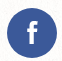 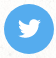 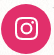 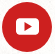 aides.orgaides.orgaides.orgaides.orgContacts presseContacts presseContacts presseContacts presseAIDES : Elody Croullebois01 77 93 97 65 / 06 98 68 01 68ecroullebois@aides.orgAIDES : Elody Croullebois01 77 93 97 65 / 06 98 68 01 68ecroullebois@aides.orgAIDES : Elody Croullebois01 77 93 97 65 / 06 98 68 01 68ecroullebois@aides.orgAIDES : Elody Croullebois01 77 93 97 65 / 06 98 68 01 68ecroullebois@aides.orgAIDES : Elody Croullebois01 77 93 97 65 / 06 98 68 01 68ecroullebois@aides.orgTBWA\PARIS : Marie-Anne Tambuté 01 49 09 71 29marie-anne.tambute@tbwa-paris.com